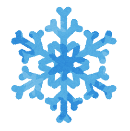 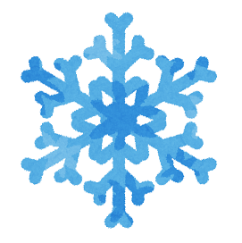 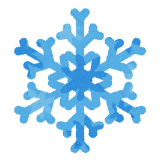 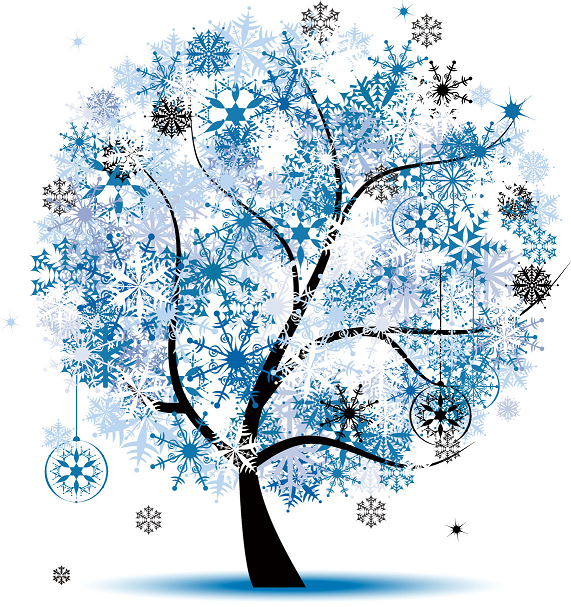 この申込書をＦＡＸしてください（03-3805-2247）申込者氏名職　場　名電 話 番 号職場自宅Ｆ　Ａ　Ｘ職場自宅